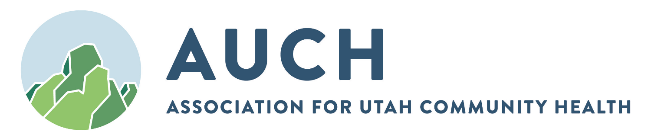 COO Peer Group MeetingSeptember 1, 2022Zoom MeetingPeer Group Members PresentRonda Yorgason- Mountainlands Caroline Wallin- EnterpriseLeslie Sanchez-Colocho- Family HealthcareKelly Robison, - Utah Partners for Health Erika Alcantara- CHC, Inc Jesse Bush- MidtownTina Anderson- Wayne Lisa Clark- Carbon MedicalAUCH Staff PresentShlisa Hughes-Immunization Care CoordinatorMegan Neuf- Workforce Development Coordinator Kaitlynn Drollinger- Billing Coordinator Welcome and IntroductionsAUCH Updates 				Shlisa Hughes				15 min.Upcoming Trainings/Events    A Commitment to Quality : Azara Training September 8th (Virtual) 11th Annual FTCA Risk Management Conference September 14th (Virtual)Workforce Summit: September 15th USU Eastern (In-person)MDR FTCA Briefing and Updates on Utah medical Candor Law September 21st (Virtual)Living Your Best Life (with Diabetes!) Master Training September 19th-22nd (Virtual)Billing For Medication Assisted Treatment September 29th (Virtual)Immunization Quality Improvement for Providers (IQIP) Visits Top Issues / Best Practice Sharing (Roundtable)Health Center Updates:Wayne (Tina): Promoted Jayden Brian to the associate Dental Director He will be work on dental department issues such as things a dental fee schedule UPFH (Kelly):Created a quality improvement work group.They are taking one UDS measure. They will be ensuring workflow, and standardization across the organization.Asking about quality Improvement Award, PCMH and those that are accredited  CHC, Inc (Erika):  No updates this time (had to leave meeting early) Midtown (Jesse):No updatesEnterprise (Caroline):No Updates this timeFamily (Leslie):No updatesMountainlands (Ronda):No updates Roundtable Discussion:Good Faith EstimateSee attached Policy templateCCMKaitlynn provided billing information please see attachment AUCH is working on a training CCM will require additional program Azara DRVSeCW Plug-in (Midtown will be the pilot site) Slower implementation than they thought it would be.  Requires one to two other programs or ribbons. PVP training from Azara is available all health centers. Mountainlands in is the middle of their PVP training. If other health centers want the extra training, they will need to sign up before September 9th.  AUCH paid for the APO campaigns for all health centers for the next year.Fin/Ops- validation issues have been noted and Azara is working on them. AUCH leadership team is reach out to health centers individual to discuss continuing cost of AzaraAzara Webinar Free training every week.  Click in help section for registration information.Noticing how well some health centers are doing.  Would like their workflow on BMI, etc..WorkforceWorkforce Summit September 15th in-person at USU Eastern in Price. See you all there!DentalAUCH well create an AUCH Connect Dental community.In this community you can ask question of peers, see policy, procedure and fee schedules.Fee Schedule: See attachment HPV Educational training available through the U of U and Dr. Kepka AUCH updatesSurvey AUCH will send out a survey at the end of each peer group meeting. Please take time to complete survey this helps with grant requirements.https://www.surveymonkey.com/r/5KQDHDCTopics for Future MeetingsCOO peer group meeting on the first Thursday of every month at noon. Next Meeting Schedule for October 6th, 2022Join on the ZOOM Link 